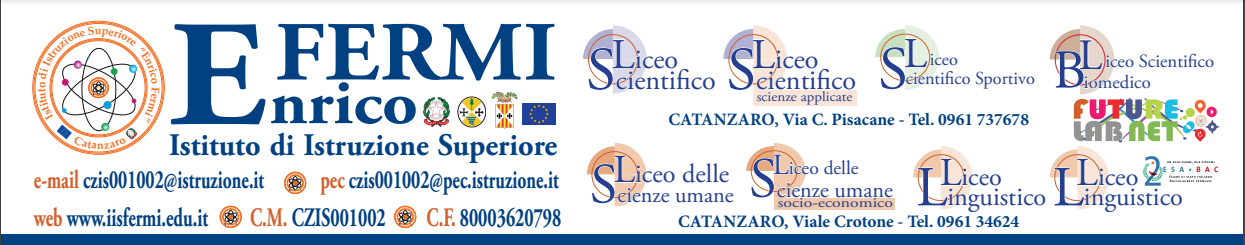 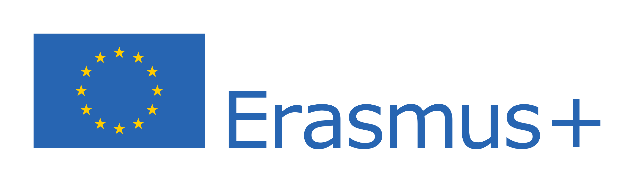 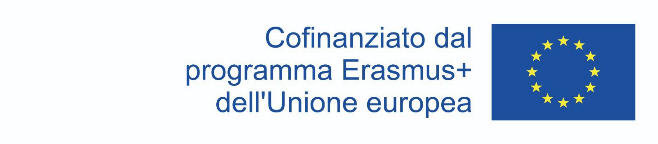 Plan of learning activities during the group mobility inCatanzaro- ITALY27 Febbraio – 6 Marzo 2023Arrival at Lamezia Terme airport at 20:00 Evening in the host familyIstituto di Istruzione Superiore “E. Fermi”, viale Crotone S.N.C. Catanzaro8:30 Greetings and official welcoming by the school authorities in the  Auditorium Scopelliti8:45  Visit of the school9:15 Presentation of the program Working  groups              13:00  Lunch14:00 Discovering Catanzaro Lido:  walk along the seafront                                     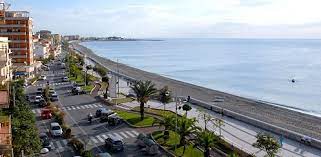 Evening in the host family8:15 Departure for Reggio Calabria by bus: visit to the Museo Archeologico Nazionale, stroll along the seafront, known as Italy’s most beautiful kilometre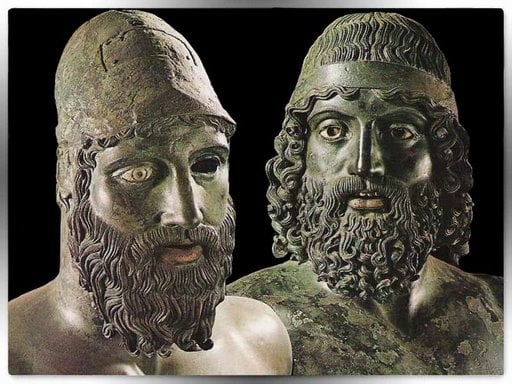 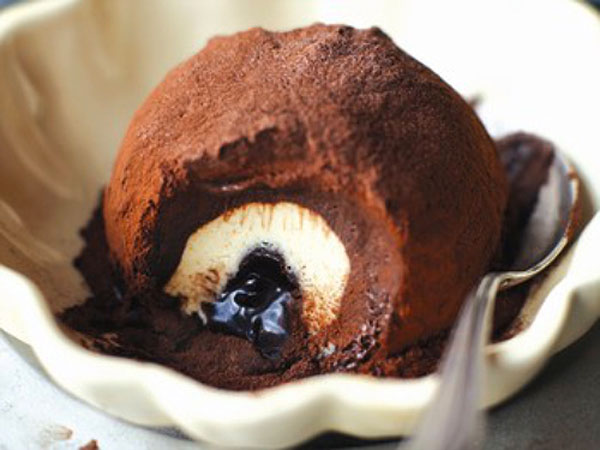 13:00 Lunch at MacDonald’s15:00 Visit to Pizzo and tasting of its famous «tartufo» ice-creamEvening in the host family8:15 Group work at schoolLunch break11:15 Departure for  Capo Colonna and Le Castella  by bus discovering  the Ionian coast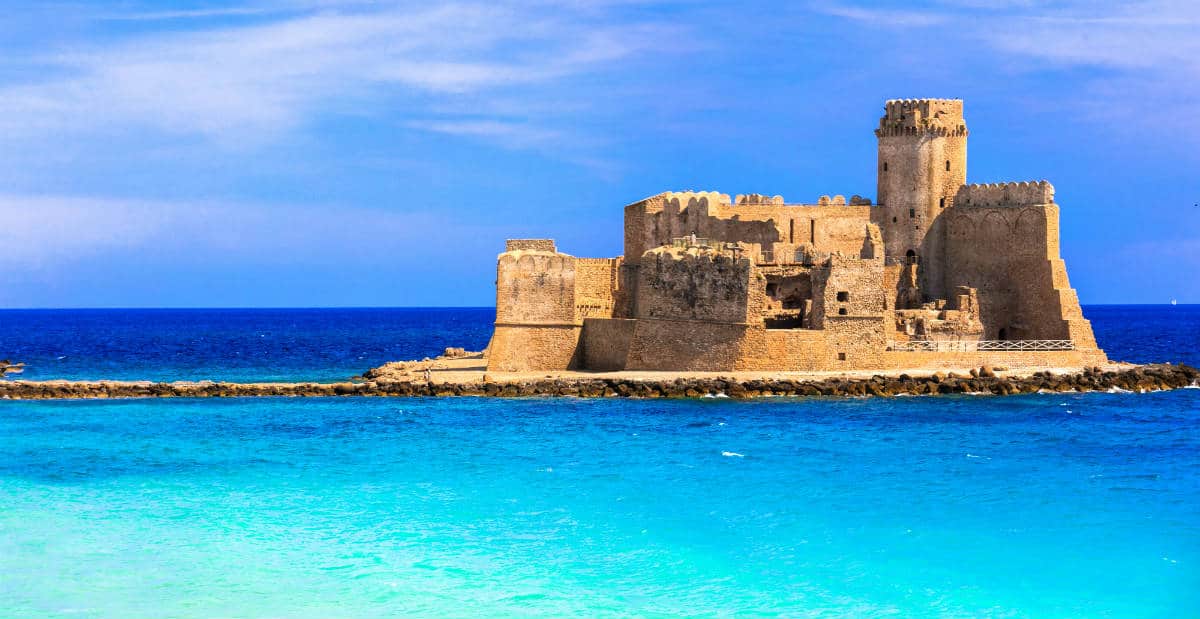 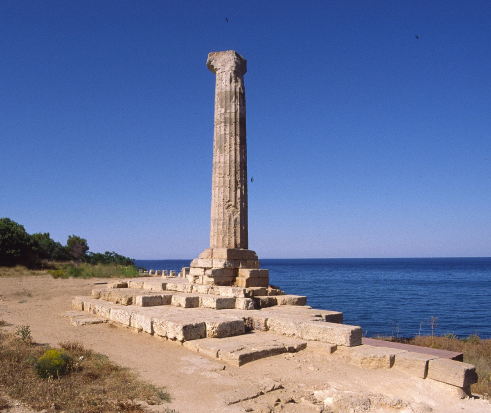 Evening with the host famiy8:15 Teamwork  at school13:00 Lunch break14:30 Visit to Catanzaro LidoEvening  with the host family8:15 Departure to the Museo and Parco Archeologico Nazionale of  Scolacium (Roccelletta di Borgia by  bus   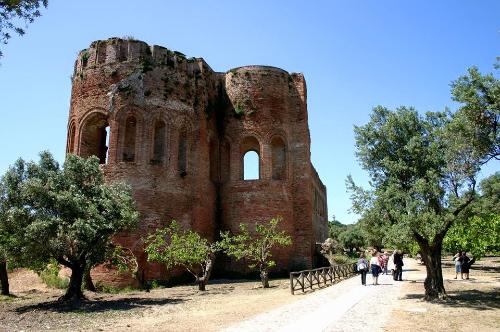 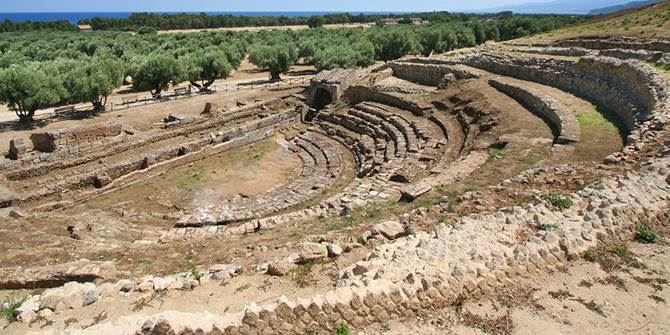 10:15 Departure to the city of Catanzaro by bus: visit to the Parco della Biodiversità (Museo Storico Militare (MUSMI), il Cavatore, Chiesa di San Giovanni, terrazza panoramica del complesso monumentale del S. Giovanni.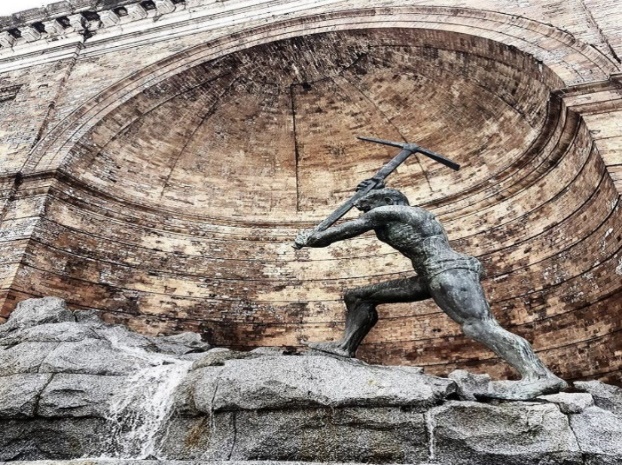 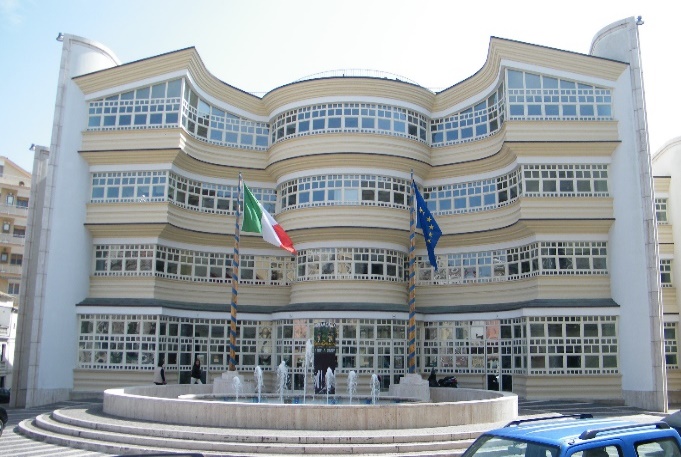 13:00 Lunch break at “Amedeo’s”15:00 Visit of the historical centre of the city: Palazzo Fazzari, Basilica dell’ Immacolata Teatro Politeama , Villa Margherita, belvedere BellavistaEvening in the host familyFull day with the host families8:15 Morning at school: evaluation of the experience and goodbye greetingsDeparture of the group